15.pielikumsPriekules novada pašvaldības domes2016.gada 30.jūnija sēdes protokolam Nr.12,15.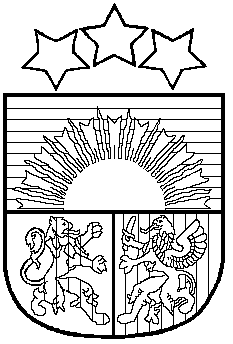 LATVIJAS REPUBLIKAPRIEKULES NOVADA PAŠVALDĪBAS DOMEReģistrācijas Nr. , Saules iela 1, Priekule, Priekules novads, LV-3434, tālrunis , fakss 63497937, e-pasts: dome@priekulesnovads.lvLĒMUMSPriekulē2016.gada 30.jūnijā              	                                                                                     Nr.1215.Par finanšu līdzekļu piešķiršanu M. R.  sporta sasniegumu veicināšanai Priekules novadā2016. gada 14.jūnijā  Priekules novada pašvaldībā saņemts M. R., dzīvojoša[:], Priekule, Priekules novads, LV–3434 (turpmāk – iesniedzējs) pieteikums pašvaldības atbalsta saņemšanai 700 EUR apmērā dalībai starptautiskās pasaules reitinga šautriņu mešanas sacensībās Anglijā – „European Darts Classic 2016” un „European Darts Open 2016”,Beļģijā – „Belgium Open 2016” un „Antwerp Open 2016”, un Skandināvijas Darts Korporācijas rīkotajos turnīros Zviedrijā.Izskatot pieteikumu Priekules novada pašvaldības dome konstatē:[1] Iesniedzējs atbilst Priekules novada pašvaldības domes 2013.gada 31.janvāra saistošo noteikumu Nr.2 “’Par atbalsta sniegšanu izglītības, mūzikas, mākslas un sporta sasniegumu veicināšanai Priekules novadā” (turpmāk – saistošie noteikumi) 2.1.punktā noteiktajai pretendentu kategorijai;[2] Iesniegums  noformēts atbilstoši saistošo noteikumu 8.punktam.[3] Iesniegumam pievienots biedrības “Latvijas Darts Organizācija” iesniegums, kas apliecina, panākumus attiecīgās nozares sacensībās pēdējā gada laikā, līdz ar to iesniedzējs pamatojis tiesības pretendēt uz atbalsta piešķiršanu atbilstoši saistošo noteikumu prasībām;[4] Iesniegumā lūgtais finansējuma atbalsta apmērs atbilst Priekules novada pašvaldības 2013.gada 28.novembra saistošo noteikumu Nr.18 “Grozījumi Priekules novada pašvaldības saistošajos noteikumos Nr. 2 „Par atbalsta sniegšanu izglītības, mūzikas, mākslas un sporta sasniegumu veicināšanai Priekules novadā” 1.1.punktā noteiktajam finansiālā atbalsta maksimālajam apmēram t.i. 711,44 EUR.[5] Iesniedzējs pieprasīto finanšu apmēru pamatojis ar iesniegto izdevumu tāmi, atbilstoši saistošo noteikumu 7.punktā minētajām prasībām. 	Ņemot vērā augstāk minēto Priekules novada pašvaldības Finanšu komiteja sniegusi pozitīvu atzinumu atbalsta piešķiršanai.	Pamatojoties uz likuma “Par pašvaldībām” 21.panta pirmās daļas 27.punktu, Priekules novada pašvaldības domes 2013.gada 31.janvāra saistošo noteikumu Nr.2 “Par  atbalsta  sniegšanu  izglītības,  mūzikas,  mākslas un sporta sasniegumu veicināšanai Priekules novadā” 10.punktu, atklāti balsojot PAR - 12 deputāti (Malda Andersone, Inita Rubeze, Arnis Kvietkausks, Vaclovs Kadaģis, Andis Eveliņš, Mārtiņš Mikāls, Vija Jablonska, Ilgonis Šteins, Arta Brauna, Tatjana Ešenvalde,   Andris Džeriņš, Gražina Ķervija); PRET -  nav; ATTURAS -  nav; Priekules novada pašvaldības dome NOLEMJ:1. Piešķirt M.R., dzīvojošs[:], Priekule, Priekules novads, finansējumu starptautiskās pasaules reitinga šautriņu mešanas sacensībās Anglijā – „European Darts Classic 2016” un „European Darts Open 2016”, Beļģijā – „Belgium Open 2016” un „Antwerp Open 2016” un Skandināvijas Darts Korporācijas rīkotajos turnīros Zviedrijā 700 EUR apmērā.Lēmums apstrīdams viena mēneša laikā pēc tā spēkā stāšanās dienas Liepājas tiesā, Republikas ielā 14/Tiesu ielā 5, Liepājā, iesniegumu par administratīvā akta apstrīdēšanu iesniedzot Priekules novada pašvaldības domei.Saskaņā ar Administratīvā procesa likuma 70.panta pirmo un otro daļu lēmums stājas spēkā ar brīdi, kad tas paziņots adresātam.Lēmums izsniedzams:1 eks. M. R., dzīvo [:], Priekule, Priekules nov.LV-3434;1 eks. finanšu nodaļai.Pašvaldības domes priekšsēdētāja       					V.Jablonska